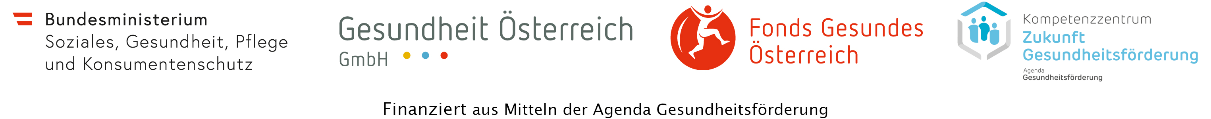 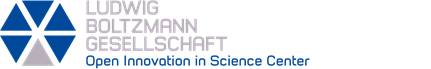 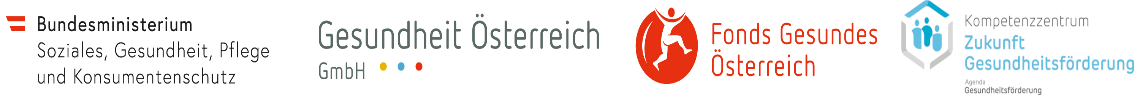 INFORMATIONEN FÜR PROJEKTANTRÄGE IM RAHMEN DER PROJEKTAUSSCHREIBUNG 
„CARING COMMUNITIES FOR FUTURE“Die Deadline für Projektanträge ist der 14.10.2022. Projektanträge können auf Deutsch oder Englisch verfasst werden. Die Projektanträge sind als PDF-Datei per E-Mail an labs@lbg.ac.at zu schicken. Es gibt die Möglichkeit in der Einreichungsphase bei der Lab-Koordinatorin, individuelles Feedback zu Projektanträgen einzuholen.Allen Anträgen muss ein Deckblatt vorangestellt werden, das folgende Informationen enthält:Ansprechperson(en) und KontaktdatenBeteiligte OrganisationenProjekttitel (und Untertitel) 1-2 zusammenfassende Sätze über das ProjektAbstract (max. 250 Wörter)Für den weiteren Antrag gilt es, sich an die Vorgaben der Templates zu halten, damit die Anträge vergleichbar sind und besser bewertet werden können. Die Templates sind hier herunterzuladen.Der Antrag gliedert sich in folgende Kapitel: Problemaufriss, Fragestellung und Zielsetzung des ProjektsUmsetzungsplanKooperation, Zusammenarbeit & InformationEinbindungs- und BeteiligungsprozesseGesellschaftliche Wirksamkeit und NachhaltigkeitAls Anhang beizufügen sind: Kompetenzprofile ZeitplanBudgetplanLiteraturverzeichnisDer Projektantrag soll maximal 10 DIN A4 Seiten (Arial, 11 pt., exklusive den Anhängen) umfassen, und in den genannten Kapiteln strukturiert werden, in denen auf die Auswahlkriterien Bezug genommen wird: Transdisziplinäre Forschungsprojekte und KollaborationenInhaltlicher Schwerpunkt auf Caring CommunitiesGrundprinzipien der GesundheitsförderungInklusion und Einbindung vulnerabler GruppenDurchführbarkeit, Wirkungsorientierung und Nachhaltigkeit der ProjekteKompetenzprofile der einreichenden Personen, ein Zeitplan und Budgetplan ist dem Projektantrag hinzuzufügen. Hierfür sind auch die vorgegebenen Templates im Anhang zu verwenden. Projekttitel UntertitelEinreichende oder antragstellende Organisation: Ansprechperson(en), E-Mail-Adresse und TelefonnummerAbstract (max. 250 Wörter)Projektantrag (max. 10 Seiten)Kapitel 1: Problemaufriss, Fragestellung und Zielsetzung(en) des Projekts (inkl. Zuordnung zu einem oder mehreren Themenschwerpunkten in der Projektausschreibung)Die Einleitung soll einen kurzen, prägnanten Überblick über das Projekt geben und folgende Leitfragen beantworten:Was ist das Problem und die gesellschaftliche Herausforderung, zu dessen Lösung das Projekt beitragen möchte?Welche Synergien mit bestehenden Umsetzungsprojekten aus dem Projektcall „Gesundheit für Generationen“, den Pilotprojekten „Community Nursing“, und dem „Dialog gesund & aktiv Altern“ gibt es? Wie kann das Projekt zur innovativen Weiterentwicklung von Umsetzungsprojekten, der Erweiterung ihrer gesellschaftlichen Wirkung und/oder zur nachhaltigen Verankerung beitragen? Was sind die Fragestellungen und Zielsetzungen des Projekts?Wie werden die inhaltlichen Auswahlkriterien berücksichtigt?Kapitel 2: Umsetzungsplan in Bezug auf die Zielsetzung(en) des transdisziplinären ForschungsprojektesDer Umsetzungsplan beschreibt die Methoden und geplanten Strategien zur Umsetzung und Erreichung der Ziele im Detail. Folgende Fragen sollten beantwortet sein:Wie sollen die Ziele erreicht und umgesetzt werden?Welche theoretisch-methodischen Ansätze und Praktiken kommen zum Einsatz?Welche besonderen Vorteile oder Perspektiven werden durch diese Methoden und Ansätze ermöglicht?Kapitel 3: Kooperation, Zusammenarbeit & InformationBitte skizzieren Sie hier kurz wie die einzelnen Projektpartner:innen im Rahmen des Projekts zusammenarbeiten, die Schwerpunkte ihrer Tätigkeiten und etwaige bisherige Kollaborationen, die für das beantragte Projekt relevant sind:Wie tragen die einzelnen Projektpartner:innen zum Gelingen des Projekts bei?Mit welchen Umsetzungsprojekten ist eine Vernetzung geplant? Welche Veranstaltungen sind geplant?Wie werden Ergebnisse des Projekts im wissenschaftlichen Bereich und gegenüber der Öffentlichkeit sowie gegenüber relevanten Akteur:innen im Feld bekannt gemacht? Welche Kanäle wollen Sie nutzen? Kapitel 4: Einbindungs- und Beteiligungsprozesse in Bezug auf die Zielsetzung(en) des ProjektsWie und welche Bürger:innen und Akteur:innen sind beteiligt?In welcher Form werden vulnerable Personengruppen eingebunden und wer wird als vulnerable Personengruppe adressiert? Wie werden Menschen unterschiedlichen Geschlechts in dem Projekt eingebunden? Welche Ebene der Einbindung liegt vor?Wie wird eine Zusammenarbeit auf Augenhöhe ermöglicht?Wie wird die Verbindung von Gesellschaft, Praxis, Verwaltung und Wissenschaft gewährleistet? Welche Strategien werden dazu konkret verfolgt?Kapitel 5: Skizzierung der erwarteten gesellschaftlichen Wirksamkeit und der Nachhaltigkeit der gewählten UmsetzungInwiefern kann das Projekt gesellschaftliche Wirkung bzw. nachhaltigen Mehrwert für die Gesellschaft und die involvierten Stakeholder: innen erzielen?Welche längerfristige gesellschaftliche Wirkung strebt das Projekt an?Inwiefern trägt das Projekt zur nachhaltigen Verankerung von Caring Communities bei?Anhang 1: Kompetenzprofile        Die Kompetenzprofile der einreichenden Personen sollen eine Beschreibung und Aufschlüsselung der verschiedenen Projektträger:innen enthalten sowie eine Begründung der Auswahl der Projektpartner:innen in Bezug auf deren Kompetenz im Bereich kommunaler Gesundheitsförderung/Caring Communities und zur Inklusion vulnerabler Gruppen. Bitte führen Sie hier gegebenenfalls auch Ihre Vorerfahrungen in und Kooperationen mit Umsetzungsprojekten der im Ausschreibungstext genannten Projekte und Programme an. Bitte verwenden Sie für die Kompetenzprofile das vorgegebene Template.Anhang 2: Zeitplan Im Zeitplan werden die verschiedenen geplanten Aktivitäten und Meilensteine des Projekts aufgelistet und den jeweiligen Monaten der Projektlaufzeit zugeordnet. Daraus soll klar ersichtlich werden, in welche einzelnen Arbeitspakete sich das Projekt aufgliedert und ob dieses im geplanten Zeitraum durchgeführt werden kann. Bitte verwenden Sie für den Zeitplan das vorgegebene Template.Die Projekte müssen spätestens bis 31.12.2024 abgeschlossen sein.Anhang 3: Budgetplan Der Budgetplan gibt einen Überblick über die anfallenden Kosten und soll eine Nachvollziehbarkeit der im Projekt geplanten Aktivitäten ermöglichen. Bitte verwenden Sie für den Budgetplan das vorgegebene Template.Anhang 4: Literaturverzeichnis Im Literaturverzeichnis sollen die verwendeten Quellen und bibliographischen Angaben aufgelistet werden.   Das Projekt in 1-2 Sätzen